MORGAN RICHARDSur toi personnellement :  1.     Pour toi, le football c’est : une passion (limite une obsession...)2.     Club(s) précédent(s) : Belleville Forever3.     Le plus haut niveau auquel tu as joué : 1ère division4.     Depuis quand es-tu au club : 25 ans5.     Poste que tu occupes sur le terrain : Défenseur6.     Le poste que tu aimerais jouer : Goléador (pour être l’idole de Christian Grelaud ;-p)7.     Le meilleur joueur du monde à ton poste : Jordi Alba8.     Un geste de superstition : la touillette de café, le slip troué...9.     Ton geste technique préféré : La passe décisive10.   Ton club préféré : Belleville Forever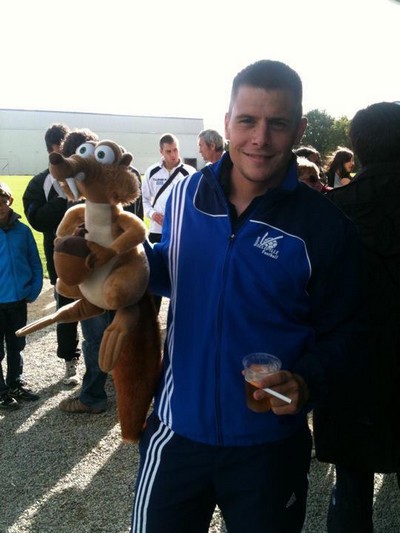 11.   Ton joueur préféré : DD12.   Ton entraineur préféré :  Laurent BlancDans les vestiaires de l’ESB :13.   Le plus en retard : ca se vaut entre Romain et Matt 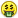 14.   Le plus chambreur : Alexandre Sage15.   Le Mr Prout : Julien Vincent16.   Le moins attentif : Patrice Berthomé17.   Le plus trainard :  Dany Guilbault18.   Le plus bringueur :  Benjamin PiveteauSur le terrain :19.   Le plus technique : Xavier Brain20.  Le plus rapide : Mathieu Ytasse21.   La plus grosse charrette : Vladimir Massiau22.  Le plus réaliste devant le but : Sébastien Poissonnet23.  Le plus « tireur de pigeons » : Jeremy Roirand24.  Le plus râleur : Xavier, Vlad, Alex... Fabrice et louqué aussi 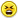 25.  Le plus fragile : Mathieu Ytasse26.  Le meilleur joueur sur le terrain : MoiQuestions bonus :27.  Le meilleur supporter : Christian Grelaud
28.  Le meilleur « GLAND’OR » : Vladimir Massiau parce qu’il le méritait l’année dernière 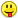 29.  Ton meilleur souvenir au club : il y en a tellement... mais dernièrement, j’ai énormément kiffé a qualif contre St Gilles30.  Décris L’ESB en un mot : Forever